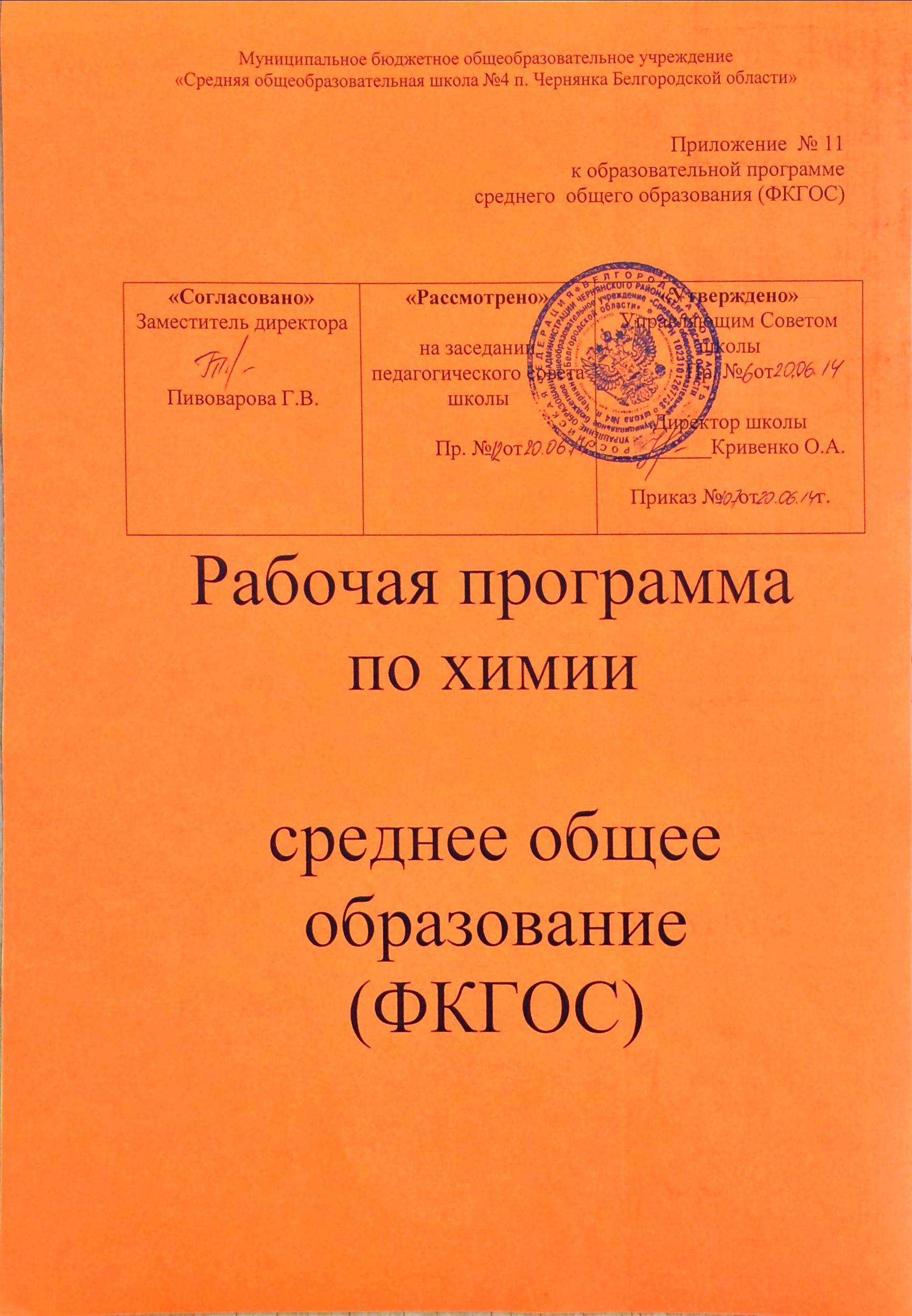 Рабочая программа составлена на основе авторской программы по химии: Габриелян, О.С.  Программа курса химии для 8-11 классов общеобразовательных учреждений / О.С.Габриелян. – 7-е издание, переработанное и дополненное – М.: Дрофа, 2010г.10 классII.  Тематическое планированиеIII. ФОРМЫ И СРЕДСТВА КОНТРОЛЯФормы контроля:
По способу организации в учебном процессе:  индивидуальный, групповой, фронтальный, дифференцированный.
По способу подачи информации:  устный, письменный, экспериментальный, компьютерный.
Виды контроля: входной, промежуточный, итоговый.
Кроме выше перечисленных основных форм контроля, будут осуществляться тестовые работы в рамках каждой темы в виде фрагментов урока. КОНТРОЛЬНЫЕ РАБОТЫДля проведения контрольных работ используется сборник:  Химия. 10 класс: Контрольные и проверочные работы к учебнику О.С. Габриеляна «Химия. Базовый уровень 10 класс»/О.С. Габриелян, П.Н. Березкин, А.А. Ушакова и др.–М.: Дрофа, 2015.-253 с.IV. Перечень учебно-методических средств ОБУЧЕНИЯОборудование и приборыЛитератураХимия. 10 класс. Учебник. Базовый уровень (автор О. С. Габриелян). 192 с.Методическое пособие. 10 класс. Базовый уровень (авторы О. С. Габриелян, А. В. Яшукова). 224 с.Книга для учителя. 10 класс. Базовый уровень (авторы О. С. Габриелян, И. Г. Остроумов, С. А. Сладков). 240 с.Рабочая тетрадь. 10 класс. Базовый уровень (авторы О. С. Габриелян, А. В. Яшукова). 160 с.Контрольные и проверочные работы. 10 класс. Базовый уровень (авторы О. С. Габриелян, П. Н. Березкин и др.). 256 с.Органическая химия в тестах, задачах, упражнениях. 10 класс (авторы О. С. Габриелян, И. Г. Остроумов, Е. Е. Остроумова). 400 с.Программа курса химии для 8-11 классов общеобразовательных учреждений/ О.С. Габриелян.– М.: Дрофа, 2008 – 78 с.11 класс II. Тематическое планированиеIII. ФОРМЫ И СРЕДСТВА КОНТРОЛЯФормы контроля:
По способу организации в учебном процессе:  индивидуальный, групповой, фронтальный, дифференцированный.
По способу подачи информации:  устный, письменный, экспериментальный, компьютерный.
Виды контроля: входной, промежуточный, итоговый.
Кроме выше перечисленных основных форм контроля, будут осуществляться тестовые работы в рамках каждой темы в виде фрагментов урока. КОНТРОЛЬНЫЕ РАБОТЫДля проведения контрольных работ используется сборник:  Химия. 11 класс: Контрольные и проверочные работы к учебнику О.С. Габриеляна «Химия. Базовый уровень 11 класс»/О.С. Габриелян, П.Н. Березкин, А.А. Ушакова и др.–М.: Дрофа, 2015.-224 с.IV. Перечень учебно-методических средств ОБУЧЕНИЯОборудование и приборыЛитератураХимия. 11 класс. Базовый уровень. Учебник (автор О. С. Габриелян). 224 с.Методическое пособие. 11 класс. Базовый уровень (авторы О. С. Габриелян, А. В. Яшукова). 192 с.Книга для учителя. 11 класс. Базовый уровень (авторы О. С. Габриелян, И. Г. Остроумов, С. А. Сладков). 272 с.Рабочая тетрадь. 11 класс. Базовый уровень (авторы О. С. Габриелян, А. В. Яшукова). 192 с.Контрольные и проверочные работы. 11 класс. Базовый уровень (авторы О. С. Габриелян, П. Н. Березкин и др.). 224 с.Общая химия в тестах, задачах, упражнениях. 11 класс (авторы О. С. Габриелян, И. Г. Остроумов, А. Г. Введенская). 304 с.Программа курса химии для 8-11 классов общеобразовательных учреждений/ О.С. Габриелян.– М.: Дрофа, 2008 – 78 с.п.п.Наименование раздела и темЧасы учебного времениСроки прохожденияСроки прохожденияИспользование ЦОРПримечаниеп.п.Наименование раздела и темЧасы учебного времениПФИспользование ЦОРПримечаниеВведение (1ч)Введение (1ч)Введение (1ч)Введение (1ч)Введение (1ч)Введение (1ч)Введение (1ч)Предмет органической химии. Сравнение органических соединений с неорганическими.1Тема 1Теория строения органических соединений   (6ч)Тема 1Теория строения органических соединений   (6ч)Тема 1Теория строения органических соединений   (6ч)Тема 1Теория строения органических соединений   (6ч)Тема 1Теория строения органических соединений   (6ч)Тема 1Теория строения органических соединений   (6ч)Тема 1Теория строения органических соединений   (6ч)Валентность. Химическое строение как порядок соединения атомов в молекуле согласно их валентности. 1 Структурные формулыДемонстрации. Модели молекул гомологов и изомеров органических соединений.Основные положения теории химического строения органических соединений.1 Причина огромного числа и многообразия органических веществДемонстрации. Модели молекул гомологов и изомеров органических соединений.Понятие о гомологии и гомологах, изомерии и изомерах. 1 Причина огромного числа и многообразия органических веществДемонстрации. Модели молекул гомологов и изомеров органических соединений.Понятие о гомологии и гомологах, изомерии и изомерах.1 Причина огромного числа и многообразия органических веществДемонстрации. Модели молекул гомологов и изомеров органических соединений.Химические формулы и модели молекул в органической химии.1Входной контроль.  Обобщение и систематизация знаний по теме «Теория строения органических соединений» 1Тема 2Углеводороды и их природные источники (16 ч)Тема 2Углеводороды и их природные источники (16 ч)Тема 2Углеводороды и их природные источники (16 ч)Тема 2Углеводороды и их природные источники (16 ч)Тема 2Углеводороды и их природные источники (16 ч)Тема 2Углеводороды и их природные источники (16 ч)Тема 2Углеводороды и их природные источники (16 ч)Природный газ как топливо. Преимущества природного газа перед другими видами топлива. Состав природного газа. 1Демонстрации. Горение метана, этилена, ацетилена. Лабораторные опыты. 1. Изготовление моделей молекул углеводородов. Демонстрации. Получение этилена реакцией дегидратации этанола и деполимеризации полиэтилена, ацетилена карбидным способом. Лабораторные опыты. 2. Определение элементного состава органических соединений. Лабораторные опыты.4. Получение и свойства ацетилена.Демонстрации. Разложение каучука при нагревании, испытание продуктов разложения на непредельность. Демонстрации. Коллекция образцов нефти и нефтепродуктов.Лабораторные опыты. 3. Обнаружение непредельных соединений в жидких нефтепродуктах. Демонстрации. Отношение метана, этилена, ацетиленаи бензола к раствору перманганата калия и бромной воде.Алканы: гомологический ряд, изомерия и номенклатура алканов. 1Номенклатура алкановДемонстрации. Горение метана, этилена, ацетилена. Лабораторные опыты. 1. Изготовление моделей молекул углеводородов. Демонстрации. Получение этилена реакцией дегидратации этанола и деполимеризации полиэтилена, ацетилена карбидным способом. Лабораторные опыты. 2. Определение элементного состава органических соединений. Лабораторные опыты.4. Получение и свойства ацетилена.Демонстрации. Разложение каучука при нагревании, испытание продуктов разложения на непредельность. Демонстрации. Коллекция образцов нефти и нефтепродуктов.Лабораторные опыты. 3. Обнаружение непредельных соединений в жидких нефтепродуктах. Демонстрации. Отношение метана, этилена, ацетиленаи бензола к раствору перманганата калия и бромной воде.Химические свойства алканов (на примере метана и этана): горение, замещение, разложение и дегидрирование. Применение алканов на основе свойств.1Демонстрации. Горение метана, этилена, ацетилена. Лабораторные опыты. 1. Изготовление моделей молекул углеводородов. Демонстрации. Получение этилена реакцией дегидратации этанола и деполимеризации полиэтилена, ацетилена карбидным способом. Лабораторные опыты. 2. Определение элементного состава органических соединений. Лабораторные опыты.4. Получение и свойства ацетилена.Демонстрации. Разложение каучука при нагревании, испытание продуктов разложения на непредельность. Демонстрации. Коллекция образцов нефти и нефтепродуктов.Лабораторные опыты. 3. Обнаружение непредельных соединений в жидких нефтепродуктах. Демонстрации. Отношение метана, этилена, ацетиленаи бензола к раствору перманганата калия и бромной воде.Алкены. Этилен, его получение (дегидрированием этана и дегидратацией этанола). 1Демонстрации. Горение метана, этилена, ацетилена. Лабораторные опыты. 1. Изготовление моделей молекул углеводородов. Демонстрации. Получение этилена реакцией дегидратации этанола и деполимеризации полиэтилена, ацетилена карбидным способом. Лабораторные опыты. 2. Определение элементного состава органических соединений. Лабораторные опыты.4. Получение и свойства ацетилена.Демонстрации. Разложение каучука при нагревании, испытание продуктов разложения на непредельность. Демонстрации. Коллекция образцов нефти и нефтепродуктов.Лабораторные опыты. 3. Обнаружение непредельных соединений в жидких нефтепродуктах. Демонстрации. Отношение метана, этилена, ацетиленаи бензола к раствору перманганата калия и бромной воде.Химические свойства этилена: горение, качественные реакции (обесцвечивание бромной воды и раствора перманганата калия), гидратация, полимеризация.1Химические свойства алкеновДемонстрации. Горение метана, этилена, ацетилена. Лабораторные опыты. 1. Изготовление моделей молекул углеводородов. Демонстрации. Получение этилена реакцией дегидратации этанола и деполимеризации полиэтилена, ацетилена карбидным способом. Лабораторные опыты. 2. Определение элементного состава органических соединений. Лабораторные опыты.4. Получение и свойства ацетилена.Демонстрации. Разложение каучука при нагревании, испытание продуктов разложения на непредельность. Демонстрации. Коллекция образцов нефти и нефтепродуктов.Лабораторные опыты. 3. Обнаружение непредельных соединений в жидких нефтепродуктах. Демонстрации. Отношение метана, этилена, ацетиленаи бензола к раствору перманганата калия и бромной воде.Полиэтилен, его свойства и применение. Применение этилена на основе свойств. 1Демонстрации. Горение метана, этилена, ацетилена. Лабораторные опыты. 1. Изготовление моделей молекул углеводородов. Демонстрации. Получение этилена реакцией дегидратации этанола и деполимеризации полиэтилена, ацетилена карбидным способом. Лабораторные опыты. 2. Определение элементного состава органических соединений. Лабораторные опыты.4. Получение и свойства ацетилена.Демонстрации. Разложение каучука при нагревании, испытание продуктов разложения на непредельность. Демонстрации. Коллекция образцов нефти и нефтепродуктов.Лабораторные опыты. 3. Обнаружение непредельных соединений в жидких нефтепродуктах. Демонстрации. Отношение метана, этилена, ацетиленаи бензола к раствору перманганата калия и бромной воде.Понятие об алкадиенах как углеводородах с двумя двойными связями.1Химические свойства алкадиеновДемонстрации. Горение метана, этилена, ацетилена. Лабораторные опыты. 1. Изготовление моделей молекул углеводородов. Демонстрации. Получение этилена реакцией дегидратации этанола и деполимеризации полиэтилена, ацетилена карбидным способом. Лабораторные опыты. 2. Определение элементного состава органических соединений. Лабораторные опыты.4. Получение и свойства ацетилена.Демонстрации. Разложение каучука при нагревании, испытание продуктов разложения на непредельность. Демонстрации. Коллекция образцов нефти и нефтепродуктов.Лабораторные опыты. 3. Обнаружение непредельных соединений в жидких нефтепродуктах. Демонстрации. Отношение метана, этилена, ацетиленаи бензола к раствору перманганата калия и бромной воде.Химические свойства бутадиена-1,3 и изопрена: обесцвечивание бромной воды и полимеризация в каучуки. Резина.1Демонстрации. Горение метана, этилена, ацетилена. Лабораторные опыты. 1. Изготовление моделей молекул углеводородов. Демонстрации. Получение этилена реакцией дегидратации этанола и деполимеризации полиэтилена, ацетилена карбидным способом. Лабораторные опыты. 2. Определение элементного состава органических соединений. Лабораторные опыты.4. Получение и свойства ацетилена.Демонстрации. Разложение каучука при нагревании, испытание продуктов разложения на непредельность. Демонстрации. Коллекция образцов нефти и нефтепродуктов.Лабораторные опыты. 3. Обнаружение непредельных соединений в жидких нефтепродуктах. Демонстрации. Отношение метана, этилена, ацетиленаи бензола к раствору перманганата калия и бромной воде.Ацетилен, его получение пиролизом метана и карбидным способом. 1Получение ацетилена, его химические свойстваДемонстрации. Горение метана, этилена, ацетилена. Лабораторные опыты. 1. Изготовление моделей молекул углеводородов. Демонстрации. Получение этилена реакцией дегидратации этанола и деполимеризации полиэтилена, ацетилена карбидным способом. Лабораторные опыты. 2. Определение элементного состава органических соединений. Лабораторные опыты.4. Получение и свойства ацетилена.Демонстрации. Разложение каучука при нагревании, испытание продуктов разложения на непредельность. Демонстрации. Коллекция образцов нефти и нефтепродуктов.Лабораторные опыты. 3. Обнаружение непредельных соединений в жидких нефтепродуктах. Демонстрации. Отношение метана, этилена, ацетиленаи бензола к раствору перманганата калия и бромной воде.Химические свойства ацетилена: горение, обесцвечивание бромной воды, присоединение хлороводорода и гидратация. Применение ацетилена на основе свойств.1Демонстрации. Горение метана, этилена, ацетилена. Лабораторные опыты. 1. Изготовление моделей молекул углеводородов. Демонстрации. Получение этилена реакцией дегидратации этанола и деполимеризации полиэтилена, ацетилена карбидным способом. Лабораторные опыты. 2. Определение элементного состава органических соединений. Лабораторные опыты.4. Получение и свойства ацетилена.Демонстрации. Разложение каучука при нагревании, испытание продуктов разложения на непредельность. Демонстрации. Коллекция образцов нефти и нефтепродуктов.Лабораторные опыты. 3. Обнаружение непредельных соединений в жидких нефтепродуктах. Демонстрации. Отношение метана, этилена, ацетиленаи бензола к раствору перманганата калия и бромной воде.Реакция полимеризации винилхлорида. Поливинилхлорид и его применение. 1Демонстрации. Горение метана, этилена, ацетилена. Лабораторные опыты. 1. Изготовление моделей молекул углеводородов. Демонстрации. Получение этилена реакцией дегидратации этанола и деполимеризации полиэтилена, ацетилена карбидным способом. Лабораторные опыты. 2. Определение элементного состава органических соединений. Лабораторные опыты.4. Получение и свойства ацетилена.Демонстрации. Разложение каучука при нагревании, испытание продуктов разложения на непредельность. Демонстрации. Коллекция образцов нефти и нефтепродуктов.Лабораторные опыты. 3. Обнаружение непредельных соединений в жидких нефтепродуктах. Демонстрации. Отношение метана, этилена, ацетиленаи бензола к раствору перманганата калия и бромной воде.Состав и переработка нефти. Нефтепродукты. Бензин и понятие об октановом числе. 1Сравнение термического и каталитического крекингаДемонстрации. Горение метана, этилена, ацетилена. Лабораторные опыты. 1. Изготовление моделей молекул углеводородов. Демонстрации. Получение этилена реакцией дегидратации этанола и деполимеризации полиэтилена, ацетилена карбидным способом. Лабораторные опыты. 2. Определение элементного состава органических соединений. Лабораторные опыты.4. Получение и свойства ацетилена.Демонстрации. Разложение каучука при нагревании, испытание продуктов разложения на непредельность. Демонстрации. Коллекция образцов нефти и нефтепродуктов.Лабораторные опыты. 3. Обнаружение непредельных соединений в жидких нефтепродуктах. Демонстрации. Отношение метана, этилена, ацетиленаи бензола к раствору перманганата калия и бромной воде.Получение бензола из гексана и ацетилена.1Демонстрации. Горение метана, этилена, ацетилена. Лабораторные опыты. 1. Изготовление моделей молекул углеводородов. Демонстрации. Получение этилена реакцией дегидратации этанола и деполимеризации полиэтилена, ацетилена карбидным способом. Лабораторные опыты. 2. Определение элементного состава органических соединений. Лабораторные опыты.4. Получение и свойства ацетилена.Демонстрации. Разложение каучука при нагревании, испытание продуктов разложения на непредельность. Демонстрации. Коллекция образцов нефти и нефтепродуктов.Лабораторные опыты. 3. Обнаружение непредельных соединений в жидких нефтепродуктах. Демонстрации. Отношение метана, этилена, ацетиленаи бензола к раствору перманганата калия и бромной воде.Химические свойства бензола: горение, галогенирование, нитрование. Применение бензола на основе свойств. 1Химические свойства гомологов бензолаДемонстрации. Горение метана, этилена, ацетилена. Лабораторные опыты. 1. Изготовление моделей молекул углеводородов. Демонстрации. Получение этилена реакцией дегидратации этанола и деполимеризации полиэтилена, ацетилена карбидным способом. Лабораторные опыты. 2. Определение элементного состава органических соединений. Лабораторные опыты.4. Получение и свойства ацетилена.Демонстрации. Разложение каучука при нагревании, испытание продуктов разложения на непредельность. Демонстрации. Коллекция образцов нефти и нефтепродуктов.Лабораторные опыты. 3. Обнаружение непредельных соединений в жидких нефтепродуктах. Демонстрации. Отношение метана, этилена, ацетиленаи бензола к раствору перманганата калия и бромной воде.Обобщение и систематизация знаний по теме «Углеводороды и их природные источники»1Демонстрации. Горение метана, этилена, ацетилена. Лабораторные опыты. 1. Изготовление моделей молекул углеводородов. Демонстрации. Получение этилена реакцией дегидратации этанола и деполимеризации полиэтилена, ацетилена карбидным способом. Лабораторные опыты. 2. Определение элементного состава органических соединений. Лабораторные опыты.4. Получение и свойства ацетилена.Демонстрации. Разложение каучука при нагревании, испытание продуктов разложения на непредельность. Демонстрации. Коллекция образцов нефти и нефтепродуктов.Лабораторные опыты. 3. Обнаружение непредельных соединений в жидких нефтепродуктах. Демонстрации. Отношение метана, этилена, ацетиленаи бензола к раствору перманганата калия и бромной воде.Контрольная работа №1 по теме «Углеводороды» 1Демонстрации. Горение метана, этилена, ацетилена. Лабораторные опыты. 1. Изготовление моделей молекул углеводородов. Демонстрации. Получение этилена реакцией дегидратации этанола и деполимеризации полиэтилена, ацетилена карбидным способом. Лабораторные опыты. 2. Определение элементного состава органических соединений. Лабораторные опыты.4. Получение и свойства ацетилена.Демонстрации. Разложение каучука при нагревании, испытание продуктов разложения на непредельность. Демонстрации. Коллекция образцов нефти и нефтепродуктов.Лабораторные опыты. 3. Обнаружение непредельных соединений в жидких нефтепродуктах. Демонстрации. Отношение метана, этилена, ацетиленаи бензола к раствору перманганата калия и бромной воде.Тема 3     Кислородсодержащие соединения    и их нахождение в живой природе (19+1ч)Тема 3     Кислородсодержащие соединения    и их нахождение в живой природе (19+1ч)Тема 3     Кислородсодержащие соединения    и их нахождение в живой природе (19+1ч)Тема 3     Кислородсодержащие соединения    и их нахождение в живой природе (19+1ч)Тема 3     Кислородсодержащие соединения    и их нахождение в живой природе (19+1ч)Тема 3     Кислородсодержащие соединения    и их нахождение в живой природе (19+1ч)Тема 3     Кислородсодержащие соединения    и их нахождение в живой природе (19+1ч)Спирты. Получение этанола брожением глюкозы и гидратацией этилена. Гидроксильная группа как функциональная. Представление о водородной связи. Демонстрации. Окисление спирта в альдегид. 1Химические свойства этанола: горение, взаимодействие с натрием, образование простых и сложных эфиров, окисление в альдегид. Применение этанола на основе свойств. Алкоголизм, его последствия и предупреждение. Лабораторные опыты. 8. Свойства этилового спирта.1Химические свойства предельных одноатомных спиртовПонятие о предельных многоатомных спиртах. Глицерин как представитель многоатомных спиртов. Качественная реакция на многоатомные спирты. Применение глицерина на основе свойств. Демонстрации Качественная реакция на многоатомные спирты.Лабораторные опыты.  9. Свойства глицерина.1Каменный уголь. Фенол. Коксохимическое производство и его продукция. Получение фенола коксованием каменного угля. Демонстрации. Коллекция «Каменный  уголь и продукты его переработки».1Качественная реакция на фенолВзаимное влияние атомов в молекуле фенола: взаимодействие с гидроксидом натрия и азотной кислотой. Поликонденсация фенола с формальдегидом в фенолоформальдегидную смолу. Применение фенола на основе свойств. Демонстрации. Растворимость фенола в воде при обычной температуре и при нагревании. Качественные реакции на фенол. 1Альдегиды. Получение альдегидов окислением соответствующих спиртов. Демонстрации. Реакция «серебряного зеркала» альдегидов и глюкозы.1Химические свойства альдегидов: окисление в соответствующую кислоту и восстановление в соответствующий спирт. Применение формальдегида и ацетальдегида на основе свойств. Демонстрации. Окисление альдегидов и глюкозы в кислоты с помощью гидроксида меди (II).Лабораторные опыты. 10. Свойства формальдегида.1Химические свойства альдегидовКарбоновые кислоты. Получение карбоновых кислот окислением альдегидов.1Химические свойства уксусной кислоты: общие свойства с неорганическими кислотами и реакция этерификации. Применение уксусной кислоты на основе свойств. Лабораторные опыты. 11. Свойства уксусной кислоты.1Тестовые задания по теме "Карбоновые кислоты"Высшие жирные кислоты на примере пальмитиновой и стеариновой.1Сложные эфиры и жиры. Получение сложных эфиров реакцией этерификации. Демонстрации. Получение уксусно-этилового и уксусно-изоамилового эфиров. Коллекция эфирных масел.1Сложные эфиры в природе, их значение. Применение сложных эфиров на основе свойств.1Жиры как сложные эфиры. Химические свойства жиров: гидролиз (омыление) и гидрирование жидких жиров. Применение жиров на основе свойств. Лабораторные опыты. 12. Свойства жиров. 13. Сравнение свойств растворов мыла и стирального порошка.1Строение жировУглеводы. Единство химической организации живых организмов. Химический состав живых организмов.1Углеводы, их классификация: моносахариды (глюкоза), дисахариды (сахароза) и полисахариды (крахмал и целлюлоза). Значение углеводов в живой природе и в жизни человека.1Глюкоза — вещество с двойственной функцией — альдегидоспирт. Химические свойства глюкозы: окисление в глюконовую кислоту, восстановление в сорбит, брожение (молочнокислое и спиртовое). Применение глюкозы на основе свойств. Химические свойства глюкозыДисахариды и полисахариды. Лабораторные опыты. 6. Свойства крахмала. Химические свойства крахмала и целлюлозыПонятие о реакциях поликонденсации и гидролиза на примере взаимопревращений: глюкоза  полисахарид.1Обобщение и систематизация знаний по теме «Кислородсодержащие соединения»1Т е м а 4   Азотсодержащие соединения    и их нахождение в живой природе (9+1ч)Т е м а 4   Азотсодержащие соединения    и их нахождение в живой природе (9+1ч)Т е м а 4   Азотсодержащие соединения    и их нахождение в живой природе (9+1ч)Т е м а 4   Азотсодержащие соединения    и их нахождение в живой природе (9+1ч)Т е м а 4   Азотсодержащие соединения    и их нахождение в живой природе (9+1ч)Т е м а 4   Азотсодержащие соединения    и их нахождение в живой природе (9+1ч)Т е м а 4   Азотсодержащие соединения    и их нахождение в живой природе (9+1ч)Амины. Понятие об аминах. Получение ароматического амина — анилина — из нитробензола. 1Анилин как органическое основание. Демонстрации. Взаимодействие аммиака и анилина с соляной кислотой. Анилин. Cтроение. Физические свойстваАминокислоты. Получение аминокислот из карбоновых кислот и гидролизом белков. Демонстрации. Реакция анилина с бромной водой.1Получение аминокислотХимические свойства аминокислот как амфотерных органических соединений: взаимодействие со щелочами, кислотами и друг с другом (реакция поликонденсации). Пептидная связь и полипептиды. Применение аминокислот на основе свойств.Демонстрации. Доказательство наличия функциональных групп в растворах аминокислот.1Белки. Получение белков реакцией поликонденсации аминокислот. Первичная, вторичная и третичная структуры белков. Химические свойства белков: горение, денатурация, гидролиз и цветные реакции. Биохимические функции белков. Демонстрации. Растворение и осаждение белков. Цветные реакции белков: ксантопротеиновая и биуретовая. Горение птичьего пера и шерстяной нити. Лабораторные опыты. 14. Свойства белков.1 Строение белков: третичная структураГенетическая связь между классами органических соединений.1Нуклеиновые кислоты. Синтез нуклеиновых кислот в клетке из нуклеотидов. Общий план строения нуклеотида. Сравнение строения и функций РНК и ДНК. Роль нуклеиновых кислот в хранении и передаче наследственной информации. Понятие о биотехнологии и генной инженерии. Демонстрации. Модель молекулы ДНК.1Фрагмент ДНКПрактическая работа № 1. Решение экспериментальных задач на идентификацию органических соединений.1Обобщение и систематизация знаний по теме «Кислород- и азотсодержащие органические вещества»1Контрольная работа № 2 по теме «Кислород- и азотсодержащие органические вещества»1Т е м а 5   Биологически активные органические соединения (8 ч)Т е м а 5   Биологически активные органические соединения (8 ч)Т е м а 5   Биологически активные органические соединения (8 ч)Т е м а 5   Биологически активные органические соединения (8 ч)Т е м а 5   Биологически активные органические соединения (8 ч)Т е м а 5   Биологически активные органические соединения (8 ч)Т е м а 5   Биологически активные органические соединения (8 ч)Ферменты. Ферменты как биологические катализаторы белковой природы. Демонстрации. Разложение пероксида водорода каталазой сырого мяса и сырого картофеля. Коллекция CMC, содержащих энзимы. Испытание среды раствора CMC индикаторной бумагой.1Особенности функционирования ферментов. Роль ферментов в жизнедеятельности живых организмов и народном хозяйстве.1Витамины. Понятие о витаминах. Демонстрации. Испытание среды раствора аскорбиновой кислоты индикаторной бумагой.1Нарушения, связанные с витаминами: авитаминозы, гипо- и гипервитаминозы. Витамин С как представитель водорастворимых витаминов и витамин А как представитель жирорастворимых витаминов. Демонстрации. Иллюстрации с фотографиями животных с различными формами авитаминозов. Коллекция витаминных препаратов.1Гормоны. Понятие о гормонах как гуморальных регуляторах жизнедеятельности живых организмов. 1Инсулин и адреналин как представители гормонов. Профилактика сахарного диабета. Демонстрации. Испытание аптечного препарата инсулина на белок.1Лекарства. Лекарственная химия Аспирин. Антибиотики и дисбактериоз. Демонстрации. Домашняя, лабораторная и автомобильная аптечка.1Наркотические вещества. Наркомания, борьба с ней и профилактика.1Т е м а 6  Искусственные и синтетическиеорганические соединения (7 ч)Т е м а 6  Искусственные и синтетическиеорганические соединения (7 ч)Т е м а 6  Искусственные и синтетическиеорганические соединения (7 ч)Т е м а 6  Искусственные и синтетическиеорганические соединения (7 ч)Т е м а 6  Искусственные и синтетическиеорганические соединения (7 ч)Т е м а 6  Искусственные и синтетическиеорганические соединения (7 ч)Т е м а 6  Искусственные и синтетическиеорганические соединения (7 ч)Искусственные полимеры. Получение искусственных полимеров, как продуктов химической модификации природного полимерного сырья. Демонстрации. Коллекция пластмасс и изделий из них.1Искусственные волокна (ацетатный шелк, вискоза), их свойства и применение. Демонстрации. Коллекции искусственных и синтетических волокон и изделий из них. Распознавание волокон по отношению к нагреванию и химическим реактивам.1Синтетические полимеры. Получение синтетических полимеров реакциями полимеризации и поликонденсации. Структура полимеров: линейная, разветвленная и пространственная.1Представители синтетических пластмасс: полиэтилен низкого и высокого давления, полипропилен и поливинил хлорид. Лабораторные опыты. 15. Ознакомление с коллекцией пластмасс, волокон и каучуков.1Синтетические волокна: лавсан, нитрон и капрон.1Практическая работа № 2. Распознавание пластмасс и волокон.1Обобщение и систематизация знаний по темам  «Биологически активные органические соединения» «Искусственные и синтетические  органические соединения»1Контрольная работаСтраница сборникаКонтрольная работа № 1 по теме: «Углеводороды»219-226Контрольная работа № 2 по теме: «Кислород- и азотсодержащие  соединения»228-238№ практической работыТема практической работыТребования к оснащениюПрактическая работа № 1«Идентификация органических соединений»Парафин  (C14H30),  известковая вода, оксид меди (II), дихлорэтан, сульфат меди (II), металлический штатив с лапкой, спиртовка, 2 пробирки, пробка с газоотводной трубкой, медная проволока.Практическая работа № 2«Распознавание пластмасс и волокон»Пакетики с образцами фенопласта, целлулоида,полиэтилена, капрона, поливинилхлорида, полистирола, полиметилметакрилата. Вискозное волокно и хлопчатобумажное волокно, шерсть, лавсан, спиртовка, 10%-ный раствор гидроксида натрия, р-ры серной кислоты (ρ=1,84) и азотной кислоты (ρ=1,4).№п.п.Наименование раздела и темЧасы учебного времениСроки прохожденияСроки прохожденияИспользование ЦОРПримечание№п.п.Наименование раздела и темЧасы учебного времениПФИспользование ЦОРПримечаниеТема 1Строение атома и периодический законД. И. Менделеева (6 ч)Тема 1Строение атома и периодический законД. И. Менделеева (6 ч)Тема 1Строение атома и периодический законД. И. Менделеева (6 ч)Тема 1Строение атома и периодический законД. И. Менделеева (6 ч)Тема 1Строение атома и периодический законД. И. Менделеева (6 ч)Тема 1Строение атома и периодический законД. И. Менделеева (6 ч)Тема 1Строение атома и периодический законД. И. Менделеева (6 ч)Инструктаж по технике безопасности.  Основные сведения о строении атома. Ядро: протоны и нейтроны. 1Особенности строения электронных оболочек атомов элементов 4-го и 5-го периодов периодической системы Д. И. Менделеева 1Периодический закон Д. И. Менделеева в свете учения о строении атома. Открытие Д. И. Менделеевым периодического закона. 1Валентные электроны. Причины изменения свойств элементов в периодах и группах (главных подгруппах).1Положение водорода в периодической системе. Значение периодического закона и периодической системы химических элементов Д. И. Менделеева для развития науки и понимания химической картины мира.1Обобщение и систематизация знаний по теме «Строение атома и периодический закон  Д. И. Менделеева»1Тема 2  Строение вещества (26 ч)Тема 2  Строение вещества (26 ч)Тема 2  Строение вещества (26 ч)Тема 2  Строение вещества (26 ч)Тема 2  Строение вещества (26 ч)Тема 2  Строение вещества (26 ч)Тема 2  Строение вещества (26 ч)Ионная химическая связь. Катионы и анионы. Классификация ионов. Ионные кристаллические решетки. 1 Причины образования химической связиКовалентная химическая связь. Электроотрицательность. Полярная и неполярная ковалентные связи. 1Обменный и донорно-акцепторный механизмы образования ковалентной связи. 1Молекулярные и атомные кристаллические решетки. Свойства веществ с этими типами кристаллических решеток.1Металлическая химическая связь. Особенности строения атомов металлов. Металлическая химическая связь и металлическая кристаллическая решетка. Свойства веществ с этим типом связи.1Водородная химическая связь. Межмолекулярная и внутримолекулярная водородная связь. Значение водородной связи для организации структур биополимеров.1Полимеры. Пластмассы: термопласты и реактопласты, их представители и применение. 1Волокна: природные (растительные и животные) и химические (искусственные и синтетические), их представители и применение.1Обобщение и систематизация знаний по теме «Химическая связь»1Газообразное состояние вещества. Три агрегатных состояния воды. 1Особенности строения газов. Молярный объем газообразных веществ.1Примеры газообразных природных смесей: воздух, природный газ. Загрязнение атмосферы (кислотные дожди, парниковый эффект) и борьба с ним.1Представители газообразных веществ: водород, кислород, углекислый газ, аммиак, этилен. Их получение, собирание и распознавание1Жидкое состояние вещества. Вода. Потребление воды в быту и на производстве. 1Жесткость воды и способы ее устранения.1Минеральные воды, их использование в столовых и лечебных целях. Жидкие кристаллы и их применение.1Твердое состояние вещества. Аморфные твердые вещества в природе и в жизни человека, их значение и применение. Кристаллическое строение вещества.1Дисперсные системы. Понятие о дисперсных системах. Дисперсная фаза и дисперсионная среда. Классификация дисперсных систем в зависимости от агрегатного состояния дисперсной среды и дисперсионной фазы.1Дисперсные системы, их классификацияГрубодисперсные системы: эмульсии, суспензии, аэрозоли. Тонкодисперсные системы: гели и золи.1Состав вещества и смесей. Вещества молекулярного и немолекулярного строения. 1Закон постоянства состава веществ.1Понятие «доля» и ее разновидности: массовая и объемная.1Доля выхода продукта реакции от теоретически возможного.1Инструктаж по технике безопасности. Практическая работа № 1. Получение, собирание и распознавание газов.1Повторение и обобщение тем: «Строение атома» и «Строение вещества»1Контрольная работа № 1 по темам: «Строение атома» и «Строение вещества». Промежуточный контроль.1Тема 3   Химические реакции (16 ч)Тема 3   Химические реакции (16 ч)Тема 3   Химические реакции (16 ч)Тема 3   Химические реакции (16 ч)Тема 3   Химические реакции (16 ч)Тема 3   Химические реакции (16 ч)Тема 3   Химические реакции (16 ч)Реакции, идущие без изменения состава веществ. Аллотропия и аллотропные видоизменения. Причины аллотропии на примере модификаций кислорода, углерода и фосфора. Озон, его биологическая роль.1Изомеры и изомерия.1Реакции, идущие с изменением состава веществ. Реакции соединения, разложения, замещения и обмена в неорганической и органической химии1Реакции экзо- и эндотермические. Тепловой эффект химической реакции и термохимические уравнения. Реакции горения, как частный случай экзотермических реакций.1Скорость химической реакции. Зависимость скорости химической реакции от природы реагирующих веществ, концентрации, температуры, площади поверхности соприкосновения и катализатора. Реакции гомо- и гетерогенные. Понятие о катализе и катализаторах. Ферменты как биологические катализаторы, особенности их функционирования.1Обратимость химических реакций. Необратимые и обратимые химические реакции. Состояние химического равновесия для обратимых химических реакций. Способы смещения химического равновесия на примере синтеза аммиака. Понятие об основных научных принципах производства на примере синтеза аммиака или серной кислоты.1Роль воды в химической реакции. Истинные растворы. Растворимость и классификация веществ по этому признаку: растворимые, малорастворимые и нерастворимые вещества.1Электролиты и неэлектролиты. Электролитическая диссоциация. Кислоты, основания и соли с точки зрения теории электролитической диссоциации1Химические свойства воды: взаимодействие с металлами, основными и кислотными оксидами, разложение и образование кристаллогидратов. Реакции гидратации в органической химии.1Гидролиз органических и неорганических соединений. Необратимый гидролиз. Обратимый гидролиз солей.1Гидролиз органических соединений и его практическое значение для получения гидролизного спирта и мыла. Биологическая роль гидролиза в пластическом и энергетическом обмене веществ и энергии в клетке.1Окислительно-восстановительные реакции. Степень окисления. Определение степени окисления по формуле соединения.1Понятие об окислительно-восстановительных реакциях. Окисление и восстановление, окислитель и восстановитель 1Электролиз. Электролиз как окислительно-восстановительный процесс. Электролиз расплавов и растворов на примере хлорида натрия. Практическое применение электролиза. Электролитическое получение алюминия.1Обобщение и систематизация знаний по теме «Химические реакции»1Контрольная работа №2  по теме «Химические реакции».1Т е м а 4Вещества и их свойства (18 ч)Т е м а 4Вещества и их свойства (18 ч)Т е м а 4Вещества и их свойства (18 ч)Т е м а 4Вещества и их свойства (18 ч)Т е м а 4Вещества и их свойства (18 ч)Т е м а 4Вещества и их свойства (18 ч)Т е м а 4Вещества и их свойства (18 ч)Металлы. Взаимодействие металлов с неметаллами (хлором, серой и кислородом). Взаимодействие щелочных и щелочноземельных металлов с водой.1Электрохимический ряд напряжений металлов. Взаимодействие металлов с растворами кислот и солей. Алюминотермия. Взаимодействие натрия с этанолом и фенолом.1Коррозия металлов. Понятие о химической и электрохимической коррозии металлов. Способы защиты металлов от коррозии.1Неметаллы. Сравнительная характеристика галогенов как наиболее типичных представителей неметаллов. 1Окислительные свойства неметаллов (взаимодействие с металлами и водородом).1Восстановительные свойства неметаллов (взаимодействие с более электроотрицательными неметаллами и сложными веществами-окислителями).1Кислоты неорганические и органические. Классификация кислот. 1Химические свойства кислот: взаимодействие с металлами, оксидами металлов, гидроксидами металлов, солями, спиртами (реакция этерификации).1Особые свойства азотной и концентрированной серной кислоты.1Основания неорганические и органические. Основания, их классификация.1Химические свойства оснований: взаимодействие с кислотами, кислотными оксидами и солями. Разложение нерастворимых оснований.1С о л и. Классификация солей: средние, кислые и основные. 1Химические свойства солей: взаимодействие с кислотами, щелочами, металлами и солями. Представители солей и их значение. Хлорид натрия, карбонат кальция, фосфат кальция(средние соли); гидрокарбонаты натрия и аммония (кислые соли); гидроксокарбонат меди (II) — малахит (основная соль).1Качественные реакции на хлорид-, сульфат-, и карбонат-анионы, катион аммония, катионы железа (II) и (III).1Инструктаж по технике безопасности. Практическая работа № 2. Решение экспериментальных задач на идентификацию органических и неорганических соединений.1Генетическая связь между классами неорганических и органических соединений. Понятие о генетической связи и генетических рядах. Генетический ряд металла.1Генетический ряд неметалла. Итоговый контроль.1Особенности генетического ряда в органической химии.1Обобщение и систематизация знаний по теме «Вещества и их свойства»1Повторение и систематизация знаний за курс средней школы.1Контрольная работаСтраница сборникаКонтрольная работа № 1 по темам: «Строение атома» и «Строение вещества».163-172Контрольная работа № 2 по теме: «Химические реакции»172-183№ практической работыТема практической работыТребования к оснащениюПрактическая работа № 1Получение, собирание и распознавание газов.Неорганическая химия: штатив, пробирки, газоотводная трубка, химический стакан, стекловата, спиртовка (или электронагреватель), цилиндр, стеклянная пластинка, кристаллизатор, перманганат калия, стеклянная воронка, гранулы цинка, разбавленная соляная кислота, оксид меди карбонат кальция (мел), соляная кислота,кристаллический хлорид аммония, р-р гидроксида натрия.Органическая химия: штатив, 2 пробирки, спиртовка, 2 мл конц. серной кислоты, 1 ил этилового спирта, несколько крупинок оксида алюминия, бромная вода, раствор перманганата калия.Практическая работа № 2Решение экспериментальных задач на идентификацию органических и неорганических соединений.Идентификациянеорганических соединений.Штатив, пробирки, химический стакан, индикаторы. Кристаллогидрат сульфата меди (II), карбонат магния, карбонат кальция, гидроксид натрия, железо, разб. соляная кислота, хлорид железа (III), сульфат аммония, нитрат меди (II), нитрат серебра, сульфат натрия, хлорид бария, сульфат алюминия, разб. серная и азотная кислоты.Идентификацияорганических соединенийСпиртовка, пробирки, водный раствор гидроксиданатрия, серная кислота (разб.), водные р-ры карбоната натрия, перманганата калия, сульфата меди, бромная вода, аммиачный раствор оксида серебра. Органические вещества: этиловый спирт, формалин, уксусная кислота, глицерин, глюкоза, сахароза.